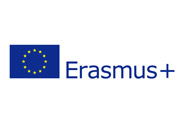 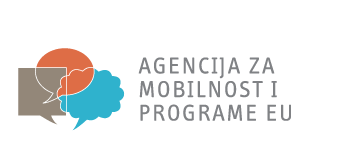 PRIJAVA ZA SUDJELOVANJE U PROJEKTU „THE MOBILITY BRIDGE II“Prijavljujem se za sudjelovanje u projektu THE MOBILITY BRIDGE III. Želim sudjelovati na stručnoj praksi u inozemstvu koja će trajati dva tjedna.U………………….., ........... 201...                     Potpis: ...........................................................EUROPASS CV šaljete na e-mail adresu kristina_jancec@yahoo.de ili priložite uz prijavu. Vlastoručni potpis:Kriterij za odabir potrebnog broja sudionikaZanimanje: ______________________NAPOMENE: upisuju se zaključna ocjena iz stranog jezikaupisujete ocjene koje će biti zaključene na kraju školske godine. Ukoliko još ne znate, upišite dvije ocjene. Ocjene bude provjeravane tako da budite iskreni!U prazna polja upisujete naziv strukovnog premeta i ocjenu (Tehnologija, Poznavanje robe…)Postupak bodovanja obavlja škola te tu rubriku ostavite praznu.Pozitivni bodovi(Ocjena = bod)(Motiviranost u struci je procjena strukovnih nastavnika i boduje se od 1 do 10. Procjenu donosi stručni aktiv)(Pohvala na kraju prethodnog razreda donosi 5 bodova)Negativni bodovi (ispunjava učenik)(Pedagoške mjere: opomena=5 bodova, ukor=10 bodova, opomena pred isključenje=15 bodova)(Neispričani sati: 5-9=1, 10-14=2, 15-19=3, 20-24=4, 25-29=5, 30 i više neopravdanih sati ne mogu sudjelovati)Ukupno (ispunjava koordinator):U kojoj državi bi htio/htjela obavljati praksu (od 1 do 4) – stavi broj prema redoslijedu destinacije: __ Njemačkoj (Frankfurt)                  __Malti                         __Sloveniji (Terme Vivat)          ___ FrancuskaSUGLASNOSTJa ...................................................................... ,                  /ime i prezime roditelja/                                                                                                                        suglasan sam da moje dijete ......................................................................................., rođen/a …………………………………………sudjeluje u projektu THE MOBILITY BRIDGE III, što uključuje odlazak na stručnu praksu u inozemstvo u trajanju od dva tjedna.U tu svrhu otvorit ću svom djetetu kunski račun, čiji ću biti supotpisnik (ako je potrebno). Također dozvoljavam da se podaci iz prijavnih obrazaca (ime i prezime učenika, datum rođenja, OIB, JMBG, prebivalište) te fotografije učenika koriste za potrebe projekta.U …………………………, .............. 201….                                                  Potpis roditelja:                                                                                                    ......................................................Ime:Prezime:Šifra (jedna riječ do 5 slova i tri brojke):Datum rođenja:Adresa: ulica, broj, pošta, brojOIB:JMBG:Mobitel:Mail adresa:Škola i razred: Zanimanje:Motivacijsko pismo (Zašto želim sudjelovati u ovom projektu?)Ocjena (upisuje učenik na temelju uputa)Bodovi (boduje izbraja koordinator)Opći uspjehEngleski jezik/njemački jezik (zaokružiti koji jezik učite)Praktična nastava u objektuPraktična nastava u školi1.2.3.UkupnoMotiviranost u struci (upisuje koordinator projekta na temelju procjene aktiva)Pohvala (zaokružuje učenik)DA - NE  Koja mjera/broj sati           BodoviPedagoške mjereNeispričani satiUkupnoPozitivni bodoviNegativni bodoviRazlika